Virtual Multi School Council minutes 26th May 2023PresentGlenwood PrimarySt HelenaLovely to meet you all and thank you for your great contributions! We will be looking at all of your ideas and putting together some actions as a result.Deaf Awareness – raising the profile in schoolsLearn sign languageRaise money to buy resources to aid supportWrite information down for hearing impairedPosters around school to raise awarenessPost videos online to raise awarenessUse post it notes to help communicateHave a buddy systemBehaviour – what works well and what could work betterBe gentleLearn to shareMassagesSensory timeSchool trips as rewardsColouring to stay calmMeditationCertificatesStar of the weekA well done songTeach mannersUse kind wordsBring favourite toy inBehaviour is good in lessons but poor at break – maybe have more staff supervising at breakGlobal warming – adults and communities – what more could they be doing?Grow own fruit and vegHave eco-friendly clubs at schoolUse public transport more rather than own carsLitter picking in schoolEnsure all computers and lights are turned off when leaving a roomMonitor water fountainsWalk instead of using cars whenever possiblePlant more trees and plantsEat less junk food – to save packagingEat less meatHave more packed lunchesNext agenda itemsSocial media and online safetyRelationshipsUse of devices and screen timeActivities outside in the environmentQuicker resolutions to solving problems between studentsRacism and bullyingMental Health support – emotions, feelings and well-being, more access to sensory rooms and pastoral staff, more effective student supportThank you so much for attending. If anyone would like to host the next meeting at their school please let me know.The next meetings are as follows;South Essex – Monday 9th October (Canvey Island Infants), Tuesday 12th December, Tuesday 13th February, Monday 25th March, Thursday 23rd May, Tuesday 9th July (Canvey Island Infants)Colchester – Tuesday 3rd October, Monday 4th December, Thursday 8th February, Wednesday 20th March, Tuesday 14th May, Friday 5th JulyAll in person meetings happen from 10am – 11:30am, apart from the Secondary meetings that happen from 10:30am – 12pm. We understand that some meetings may be hard to get to, especially as there are now more meetings. The children have suggested virtual meetings to support this and the dates/times of these are below. Friday 6th October 10am – 11amTuesday 10th October 1:30pm – 2:30pmThursday 12th October 2pm – 3pmFriday 1st December 1:30pm – 2:30pm Thursday 7th December 10am – 11amMonday 11th December 2pm – 3pmTuesday 6th February 10am – 11amMonday 12th February 1:30pm – 2:30pmFriday 15th March – 1:30pm – 2:30pmFriday 22nd March – 10am – 11amTuesday 26th March – 2pm – 3pmMonday 13th May – 1:30pm – 2:30pmFriday 17th May 10am – 11amTuesday 21st May – 2pm – 3pmMonday 1st July – 10am – 11amMonday 8th July – 2pm – 3pmWednesday 10th July 1:30pm – 2:30pm All meetings will be held via Microsoft teams and will focus on the same core agenda as the in-person meetings. Hopefully see you soon!Sarah Templeman - Youth Worker Team Leaderwww.multischoolscouncil.org.uk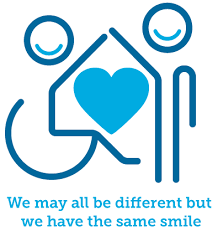 